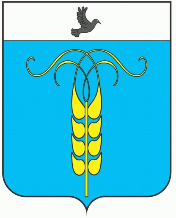 РЕШЕНИЕСОВЕТА ГРАЧЕВСКОГО МУНИЦИПАЛЬНОГО ОКРУГАСТАВРОПОЛЬСКОГО КРАЯ24 ноября 2022 года                           с. Грачевка                                          № 85О подтверждении решения Совета Грачевского муниципального округа Ставропольского края от 24 октября 2022 года № 74 «О внесении изменений в решение Совета Грачевского муниципального округа Ставропольского края «О передаче имущества из муниципальной собственности Грачевского муниципального округа Ставропольского края в государственную собственность Ставропольского края», утвержденное решением Совета Грачевского муниципального округа Ставропольского края от 17 июня 2022 года № 47В соответствии со статьей 59 Регламента работы Совета Грачевского муниципального округа Ставропольского края, утвержденного решением Совета Грачевского муниципального округа Ставропольского края от 21 декабря 2020 года № 76, Уставом Грачевского муниципального округа Ставропольского края, Совет Грачевского муниципального округа Ставропольского краяРЕШИЛ:1. Подтвердить решение Совета Грачевского муниципального округа Ставропольского края от 24 октября 2022 года № 74 «О внесении изменений в решение Совета Грачевского муниципального округа Ставропольского края «О передаче имущества из муниципальной собственности Грачевского муниципального округа Ставропольского края в государственную собственность Ставропольского края», утвержденное решением Совета Грачевского муниципального округа Ставропольского края                                      от 17 июня 2022 года № 472. Настоящее решение выступает в силу со дня его подписания.Председатель Совета Грачевскогомуниципального округаСтавропольского края							       С.Ф. СотниковГлава Грачевскогомуниципального округаСтавропольского края                                                                   С.Л. Филичкин